The ArticleSchool LinksBeyond School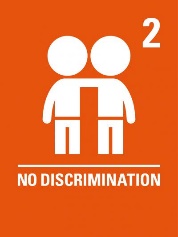 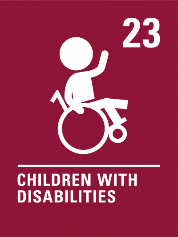 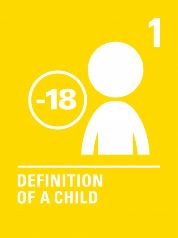 All children, regardless of age, gender, ethnicity or status have equal rights. They should be given the opportunities to thrive. Within Prospect House Specialist School we support all of our pupils to learn, grow and thrive in a caring environment which meets their needs. We support children with a range of SEND providing them with a curriculum which is tailored to meet their needs. Support our school and local communities in knowing their rights and accessing them. https://www.autism.org.uk/advice-and-guidance/what-is-autism?gclid=Cj0KCQjw5uWGBhCTARIsAL70sLLBhSGGFv9DD9pBJAYdd_2M8zohDj8b2pp0vrvaXas4kh6QI9G8rq0aAo7UEALw_wcBhttps://www.theautismdirectory.com/listing/autism-charities?gclid=Cj0KCQjw5uWGBhCTARIsAL70sLLubJFJy6QhVBw4XQuc-1mBmfIXTSP_jPSTaVKxZZTwTGkrV5ZvsI8aAgB6EALw_wcBhttps://www.familyfund.org.uk/family-fund-supporthttps://councilfordisabledchildren.org.uk/transition-information-network/information-and-support/advice-supporthttps://www.theproudtrust.org/for-young-people/lgbt-youth-groups/where-can-i-find-a-youth-group/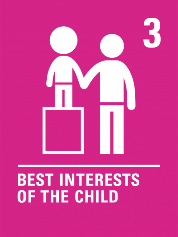 At Prospect House Specialist Support Primary School, we put the needs of our children first, we make sure our pupils have a voice and that their opinions are heard and play a key role in school decisions. The best interest of our children is at the forefront of school policies and procedure.  Ensuring that decisions beyond school eg with local council/ nhs are made with the child at the heart https://www.autism.org.uk/advice-and-guidance/what-is-autism?gclid=Cj0KCQjw5uWGBhCTARIsAL70sLLBhSGGFv9DD9pBJAYdd_2M8zohDj8b2pp0vrvaXas4kh6QI9G8rq0aAo7UEALw_wcBhttps://www.theautismdirectory.com/listing/autism-charities?gclid=Cj0KCQjw5uWGBhCTARIsAL70sLLubJFJy6QhVBw4XQuc-1mBmfIXTSP_jPSTaVKxZZTwTGkrV5ZvsI8aAgB6EALw_wcBhttps://www.familyfund.org.uk/family-fund-supporthttps://councilfordisabledchildren.org.uk/transition-information-network/information-and-support/advice-supporthttps://hsm.manchester.gov.uk/kb5/manchester/directory/directory.page?directorychannel=1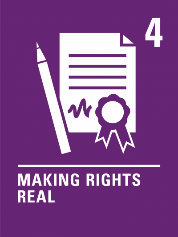 As a Rights Respecting School we ensure that our children, parents/carers and local community are aware of the rights that our children hold and support them in knowing and receiving access to their rights.  Support our school and local communities in knowing their rights and accessing them.https://www.unicef.org.uk/what-we-do/un-convention-child-rights/?sisearchengine=284&siproduct=Campaign_G_02_Our_Work&gclid=Cj0KCQjw5uWGBhCTARIsAL70sLIpHmjzQBm-HAaxrDUvLQDDiXShYz99MqEjsJOFgc-NIqYqd4iGIJwaAjzREALw_wcB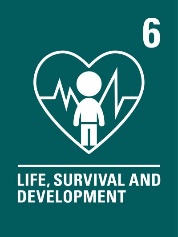 Children have the right to the best tools to prepare them for life, our school supports children with holistic development to ensure that they not only survive but thrive. We work alongside MCC, healthcare providers and other services to ensure our children’s needs are met. Signpost to benefits and children’s serviceshttps://www.manchester.gov.uk/a_to_z/services/200008/benefits_and_supporthttps://manchestercommunitycentral.org/individual-hardship-fundshttps://secure.manchester.gov.uk/info/200008/benefits_and_support/6302/apply_for_a_cash_grant_if_you_are_in_financial_crisis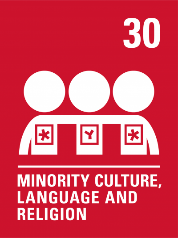 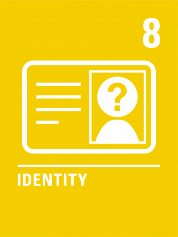 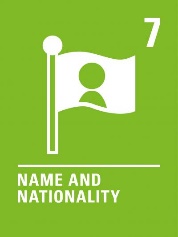 All children have the right to know who they are, to practice their faiths freely and to learn about their own culture and identity. Every child has the right to name, to read it, write it, recognise it and to know about their nationality as well as British Values. Our Curriculum supports all children regardless of cultural, sexual and gender identities and helps them in understanding that the UK believes in equal rights for all. We support our children in developing their talents and abilities. For children for whom English is an additional language we recognise and support children with their home language.Sign post to family services – children have the right to know their siblings.https://hsm.manchester.gov.uk/kb5/manchester/directory/directory.page?directorychannel=1https://www.sibs.org.uk/?gclid=Cj0KCQjw5uWGBhCTARIsAL70sLKTAMG41h-7cu8sL_Bfy--Sio3dFKFFYm0UiGZ6MGpxiqxUhee60KMaArACEALw_wcB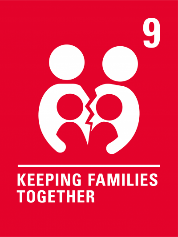 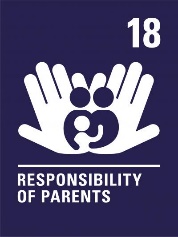 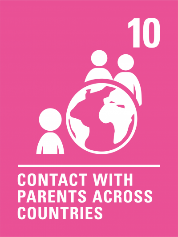 Across our curriculum children learn about different families and in understanding that every family is unique. We believe in the importance of families and support our parents through regular communication, whole school events and by offering support in accessing services.Sign post to family services – children have the right to a loving home Sign post to family services – children have the right to communication with their familyhttps://hsm.manchester.gov.uk/kb5/manchester/directory/directory.page?directorychannel=1https://www.onemanchester.co.uk/file/59/download?token=AG2eylaChttps://familiestogether.uk/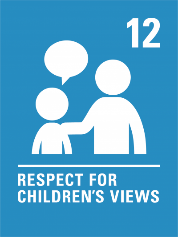 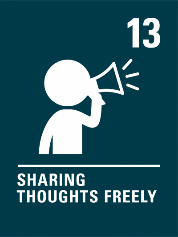 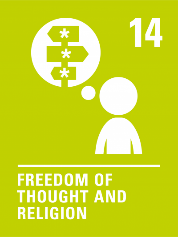 Our children’s voices are important, whether they communication verbally or not. Each child must have their views heard and be able to express themselves. We support children in having their say in the future of our school through School Council and Pupil Voice. We support our children to use alternative forms of communication where necessary and we teach our children the importance of sharing their views and listening to others. https://mindofmyown.org.uk/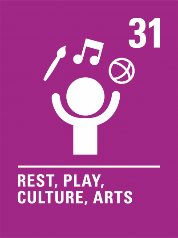 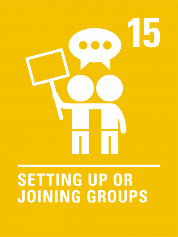 We provide our children with a range of experiences both within the school environment and through school trips. We offer cultural experiences weekly to support our children in trying new things. We believe that it is important that our children play and we offer a range of play experiences. We support our children though extra-curricular activities and recognise the need for children to experience a range of interesting opportunities to develop their skills and talents.Signpost to groups in the local area, provide information about upcoming events in the area and provide online links to activities to promote play and artshttps://hsm.manchester.gov.uk/kb5/manchester/directory/localoffer.page?localofferchannel=1-7-18&agefilters=0https://www.visitmanchester.com/things-to-see-and-do/attractions/family-friendly#:~:text=From%20the%20Museum%20of%20Science,ll%20be%20spoilt%20for%20choice.https://www.dayoutwiththekids.co.uk/things-to-do/north-west/greater-manchester/manchester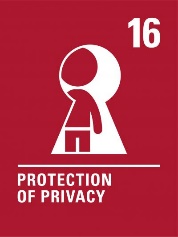 We teach children about e-Safety, privacy and consent. It is important that our children recognise the importance of online and personal safety.  Links to e-Safety for parents e-safety meeting etc https://www.saferinternet.org.uk/advice-centre/parents-and-carershttps://www.internetmatters.org/schools-esafety/parent-online-support-pack-teachers/https://learning.nspcc.org.uk/research-resources/schools/e-safety-for-schools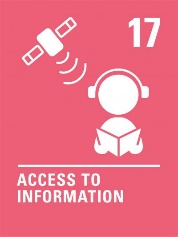 Our children are  taught about different cultures, people and their rights. Within school they should are able to explore their interests and have experiences to support them in developing interests. Accessible links to develop childrens learning within the home, signpost to activities and experiences for outside school time etc https://hsm.manchester.gov.uk/kb5/manchester/directory/localoffer.page?localofferchannel=1-7-18&agefilters=0https://www.visitmanchester.com/things-to-see-and-do/attractions/family-friendly#:~:text=From%20the%20Museum%20of%20Science,ll%20be%20spoilt%20for%20choice.https://www.dayoutwiththekids.co.uk/things-to-do/north-west/greater-manchester/manchester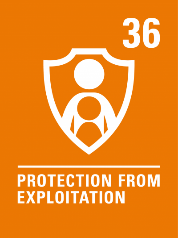 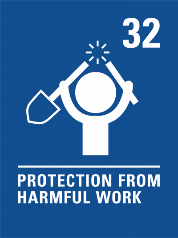 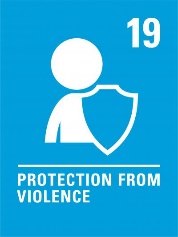 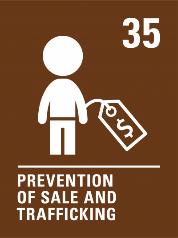 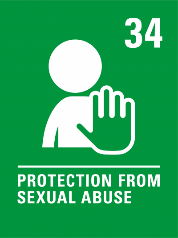 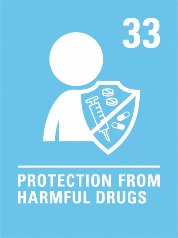 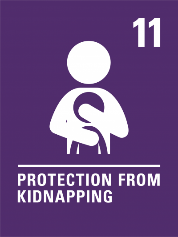 We safeguard our children and ensure that all staff are subject to pre-hiring checks, receive training which develops their understanding of safeguarding and help to keep our children safe. We have designated safeguarding leads whose role it is to collate information regarding safeguarding concerns.   Sign post as appropriatehttps://www.nspcc.org.uk/what-is-child-abuse/https://www.childline.org.uk/?gclsrc=aw.ds&&gclid=Cj0KCQjw5uWGBhCTARIsAL70sLIod-zy6u8fbFKg8q6GG6pA1dKdgJ8grmPKZxTRol7ynrLiD6qhTJoaAi8jEALw_wcB&gclsrc=aw.dshttps://www.manchestersafeguardingpartnership.co.uk/children-young-people/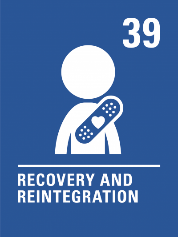 As a school we believe in promoting good mental health and wellbeing and teach our children to develop self-soothing strategies. We support our children with their mental health and use external providers where necessary to support children.  Signpost to services https://www.relate.org.uk/relationship-help/help-children-and-young-people/children-and-young-peoples-counselling?gclid=Cj0KCQjw5uWGBhCTARIsAL70sLL_aFnt3NvqM7QRUeioVvkc4pO6gek2QS-P_hvXd8rcoy_voMsl33IaAlhdEALw_wcBhttps://www.riseuk.org.uk/resources/wellbeing-for-children?gclid=Cj0KCQjw5uWGBhCTARIsAL70sLKookKLNFXsBZH_kRLU4Vz8KchU5T2zlLrVRsJjJV-JputyWdVJw8MaArP9EALw_wcBhttps://www.manchestermind.org/our-services/cyp/https://www.police.uk/pu/support-services/support-children-young-people-crime/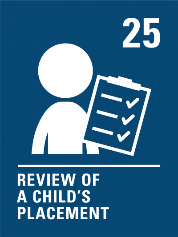 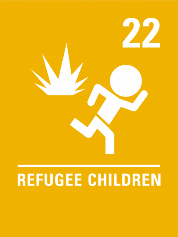 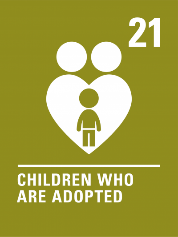 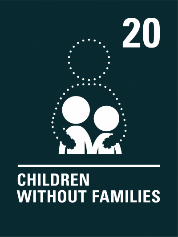 Prospect House Specialist School supports Looked After Children and works alongside external providers to safeguard such children and ensure that their needs are met. Signpost to serviceshttps://www.thefca.co.uk/about-us/support-for-children-and-young-people/https://www.gov.uk/support-for-foster-parents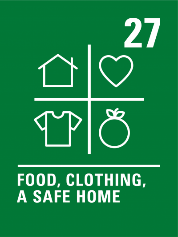 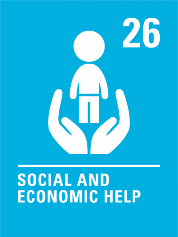 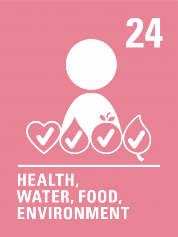 https://www.manchester.gov.uk/a_to_z/services/200008/benefits_and_supporthttps://manchestercommunitycentral.org/individual-hardship-fundshttps://secure.manchester.gov.uk/info/200008/benefits_and_support/6302/apply_for_a_cash_grant_if_you_are_in_financial_crisishttps://www.gov.uk/universal-credithttps://www.gov.uk/apply-free-school-meals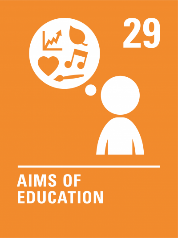 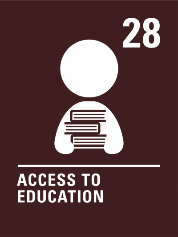 Our curriculum is planned to support the rights of all of our children it is broad, balanced and has the need of our pupils at its core Curriculum review – is it needs based? Does it support the childrenAccess to learning beyond the classroom / remote learning We provide children with opportunities to develop their knowledge of the Arts and Culture (Cultural Learning etc)We provide play space / rest space within our timetable and have facilities that are accessible to allDo we provide or can we signpost to playgroups appropriate for our children? Do we provide access to events to support play eg sports groups?https://www.sense.org.uk/arts-sports-and-wellbeing/explore-our-activities/?gclid=Cj0KCQjw5uWGBhCTARIsAL70sLLLRq_yiKPi5KEMyQAG7GndeAvPpEIS9lnZM3n1Lc-7gYedX41RuMwaAg-bEALw_wcBhttps://www.salford.gov.uk/children-and-families/disabled-children/groups-and-activities-for-disabled-children/https://hsm.manchester.gov.uk/kb5/manchester/directory/service.page?id=eheEGatNi7cOur Behaviour Management Policy ensures children are treated fairly when they break the rules in school (look at how we de-brief after)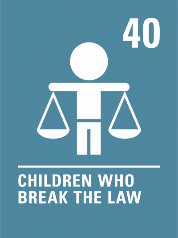 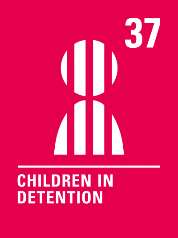 Signpost to serviceshttps://www.police.uk/pu/support-services/support-children-young-people-crime/https://www.actionforchildren.org.uk/our-work-and-impact/children-and-families/young-people/https://www.cps.gov.uk/crime-info/youth-crime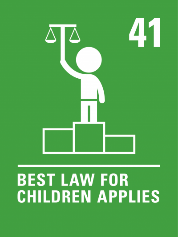 https://www.unicef.org.uk/what-we-do/un-convention-child-rights/?sisearchengine=284&siproduct=Campaign_G_02_Our_Work&gclid=Cj0KCQjw5uWGBhCTARIsAL70sLIpHmjzQBm-HAaxrDUvLQDDiXShYz99MqEjsJOFgc-NIqYqd4iGIJwaAjzREALw_wcB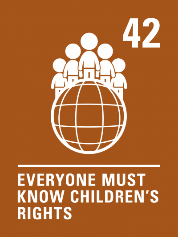 Within school we need to ensure all staff know the rights our children have and develop the children’s understanding of them Inform and education parents and local community about children’s rights https://www.unicef.org.uk/what-we-do/un-convention-child-rights/?sisearchengine=284&siproduct=Campaign_G_02_Our_Work&gclid=Cj0KCQjw5uWGBhCTARIsAL70sLIpHmjzQBm-HAaxrDUvLQDDiXShYz99MqEjsJOFgc-NIqYqd4iGIJwaAjzREALw_wcB